Demand-Response Application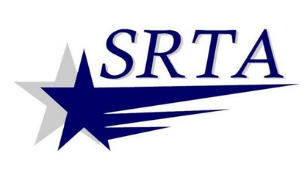 Dear Southeastern Regional Transit Authority (SRTA) Demand-Response Applicant,People with disabilities may be eligible to use SRTA demand-response buses if they meet the following criteria:If the person’s disability prevents them from getting to and from a fixed-route bus station/stop at their origin or destination.If the person’s disability prevents them from boarding, riding or disembarking a fixed-route bus at the station/stop, even with the assistance of a lift.If the person’s disability prevents them from recognizing a fixed-route bus pick-up or drop-off point once they are on the vehicle.If the person’s disability prevents them from making transfers or connections, if any should exist, on the desired fixed-route path of travel.Architectural or environmental barriers not under the control of SRTA (e.g., distance, terrain, lack of curb cuts, weather) alone do not form a basis for eligibility. The interaction of such barriers with an individual’s specific disability may form a basis for eligibility if the effect is to prevent the individual from traveling to a boarding location or from a disembarking location.A determination of your eligibility will be made by SRTA within 21 days of receipt of the completed application. SRTA will notify you in writing of the decision about your eligibility for demand-response (ADA paratransit) service. If it is determined that you are able to use the fixed-route system and are not eligible for demand-response service, SRTA will explain the reason for this determination. You will have an opportunity to appeal this decision. The appeal process will be described in detail in the denial letter.If your application is approved, you will receive information on how to use the appropriate service. If you are considered “temporarily disabled” by SRTA, you will be granted temporary eligibility, which may be renewed (if necessary, depending on your medical situation). Your eligibility may be reassessed periodically by our office.Assessing Your Eligibility for ServicesIf you are applying for ADA Paratransit, please complete the attached ADA Paratransit Application. To be eligible for this service, your origin and destination must be within ¾ of a mile our fixed-route corridor and the time of your trip must be within the hours of the closest SRTA bus route. If you do not live within the ¾-mile radius, you may be able to book a ride with SRTAif there is space available on the service when you make the request. Trips outside of a ¾-mile radius and/or the hours of operation for the nearest fixed route are not ADA trips and not guaranteed. SRTA endeavors to accommodate all non-ADA trip requests for ADA-certified clients, as long as it does not create a capacity constraint for the ADA service.Please complete your application as thoroughly as possible. Your answers help us determine the specific limitations you have in using our service. It is possible we will schedule a call or in-person meeting, should we have questions when reviewing your application. If there is a need for an in-person meeting, SRTA will provide free transportation to and from our offices for the applicant and any caregivers or personal care attendants who need to attend.A licensed medical professional (not a relative or friend) that sees you on a professional basis must complete the Professional Medical Verification part of your application. This person may be a registered nurse, social worker, physician, physical therapist, psychologist, occupational therapist, chiropractor, speech pathologist, physician’s assistant, nurse practitioner, or mental health counselor employed by a medical facility. Contact our office if you need help completing your application. Incomplete applications will be returned and not considered until all information (including the Professional Medical Verification) is received.All applications and verifications will be kept strictly confidential and will not be released. SRTA reserves the right to verify the information reported on the application by contacting people noted on the form. Please return your completed application to:Southeastern Regional Transit Authority
700 Pleasant Street, Suite 530
New Bedford, MA 02740With questions, you can contact SRTA at (508) 999-5211 or info@srtabus.com. More information is also on the SRTA website, www.srtabus.com.All information related to the SRTA ADA paratransit program is available (by request) in other formats, audio, braille, and large-print formats. Please contact SRTA using the information above if you have questions about accessing this information in another format.SRTA ADA Paratransit ApplicationDisability InformationThis application will be used solely to determine eligibility for SRTA’s ADA paratransit service. Transportation on this service is primarily curb-to-curb; however, if needed, arrangements may be made for door-to-door service. Please complete this application to the best of your ability. SRTA’s ADA paratransit service is for people with disabilities who travel within ¾ of a mile of our fixed-route corridor and cannot navigate or access our fixed-route service due to their disability. ADA paratransit is provided from your origin to your destination and is available only when our regular fixed-route buses operate. The fact that accessing a fixed route is difficult or inconvenient, or the fixed-route bus does not travel near your origin or destination is not sufficient grounds for eligibility. ADA paratransit is available on a ‘next-day’ basis and costs double the adult base fare of SRTA’s fixed-route bus.All questions must be answered for the application to be considered complete. Please print or type.Last name:  		First Name: 	    MI:  		___Street Address:  	                 Apt.: 	________Mailing Address: (if different)  	________City or Town:  	   Zip Code:  	________Home Phone:  ____________________   Cell Phone: _____________________Date of Birth:  	Please give us the name and telephone number of someone we can call in an emergency.Name:  	               Relationship to you:  _________________  Home Phone:  	  Cell Phone: _______________________________If this application is being filled out by someone other than the person requesting certification, please complete the following.Name: _____________________________ Relationship to applicant: ___________________________Home Phone: ______________________	Cell Phone:_________________________________________Signature: ________________________________________	Date: ____________________________Read the following statements and circle the one that best describes your ability to use SRTA fixed-route bus service by yourself (circle only one).I don’t think I can ever ride the bus independentlyI’m really not sure if I can ride the busI can ride sometimes, if the conditions are rightI use the bus frequentlyInformation About Your Disability and Mobility EquipmentPlease choose what type or types of disabilities prevent you from using fixed-route buses: (check all that apply)   Physical disability __________	Mental impairment __________	Visual Impairment __________Blindness __________		Intellectual disability __________	Other __________	 Describe your disability and explain in detail how it prevents you from using SRTA’s fixed-route buses some or all of the time. ____________________________________________________________________________________________________________________________________________________________________________________________________________________________________________________________Is this condition permanent 	          or temporary _______? If temporary, how long do you expect your condition to last?								________________________________________Are there other aspects of your disability we need to know about?____________________________________________________________________________________________________________________________________________________________________________________________________________________________________________________________           Please indicate if you use any of the following mobility aids or equipment: (check all that apply)If you use a manual or powered wheelchair or scooter, is it more than 31 inches wide, more than 45 inches long, or is the combined weight of the person and chair more than 600 pounds?Yes   	___ No _________Information About Your Current Use of SRTA Fixed-Route Bus ServiceDo you currently use SRTA fixed-route buses?          Yes _________ No ___________When was the last time you used SRTA fixed-route buses?  ______________________________________________________________________________Which bus route(s) serve your neighborhood, and what is the closest bus stop? Please give the route name and location (e.g., Route 10 Dartmouth at Hawthorn Medical Center). You may call SRTA customer service at (508) 999-5211 for information about bus routes and stops in your neighborhood.____________________________________________________________________________________________________________________________________________________________________________________________________________________________________________________________Can you get to the stop by yourself? (check one) Sometimes ______    Not Sure ______    Yes ______    No ______ If not, why? ________________________________________________________________________________________________________________________________________________________________________________________________________________________________________________________________________________________________________________________________________________________________Information About Your Functional AbilitiesYour answers to the questions in this section will help us better understand your functional ability in specific areas. For each question, circle one answer. Your answer should be based on how you feel most of the time, under normal circumstances, and whether you can perform this activity independently.Are you able to:1. Walk up and down three steps if there are handrails?Always		Sometimes		Never		Not Sure2. Use the telephone to get information?Always		Sometimes		Never		Not Sure3. Travel one level block on the sidewalk if the weather is good?Always		Sometimes		Never		Not Sure3a. If you can travel one level block on the sidewalk in good weather, how long does it take you?	Less than five minutes		five to ten minutes		Not Sure		I can’t do this4. Cross the street if there are curb cuts?Always		Sometimes		Never		Not Sure5. Ride up and down a wheelchair lift with handrails on both side?Always		Sometimes		Never		Not Sure6. When the weather is good, travel three level blocks on the sidewalk?Always		Sometimes		Never		Not Sure6a. If you can travel three level blocks on the sidewalk in good weather, how long does it take you?Less than five minutes		five to ten minutes		Not Sure		I can’t do this7. Wait 15 minutes at a bus stop that does not have a seat and a shelter?Always		Sometimes		Never		Not Sure8. Travel up or down a gradual hill on the sidewalk, if the weather is good?Always		Sometimes		Never		Not Sure9. Find your own way to the bus stop?Always		Sometimes		Never		Not Sure10. Are you currently able to travel by yourself?Always		Sometimes		Never		Not Sure11. If you need assistance from another person, such as a Personal Care Attendant (PCA), how do they assist you?________________________________________________________________________________________________________________________________________________________________________________________________________________________________________________________________________________________________________________________________________________________________________________________________________________________________________________________________________________________________________________________________________________12. What barriers in your surroundings make it difficult for you to use the fixed-route bus? (circle all that apply)Lack of curb cuts	No sidewalks		Steep hills	Busy streets I must crossSidewalks are in poor condition (e.g., with holes)    Other: ____________________________________Weather-Related Considerations1. Does the weather affect your ability to use SRTA fixed-route bus?   Yes ________  No _________2. If you answered yes, please explain how:______________________________________________________________________________________________________________________________________________________________________________________________________________________________________________________________________________________________________________________________________________________________________________________________________________________________________________________________I cannot travel through deep snow or when there is ice 	______I cannot travel at night due to night blindness 	______Very cold weather is dangerous to my health 	______Very hot weather is dangerous to my health 	______High air pollution (e.g., smog) is dangerous to my health 	______Other (please specify below):________________________________________________________________________________________________________________________________________________________________________________________________________________________________________________________________________________________________________________________________________________________________The Environment Around Your HomeHow many steps are at the entrance to your home? ________________________________________Can you get to a SRTA vehicle without help from another person at your home?Yes _________  No _________3. If not, why? ________________________________________________________________________________________________________________________________________________________________________________________________________________________________________________________________________	4. How would you describe the terrain where you live? (e.g., steep hill, flat, gradual hill)________________________________________________________________________________________________________________________________________________________________________________________________________________________________________________________________________________________________________________________________________________________________Are there sidewalks in your neighborhood?				Yes _________  No _____________Did you need help from another person to complete this form?	Yes _________  No _____________6a. If yes, how did that person help you? ________________________________________________________________________________________________________________________________________________________________________________________________________________________________________________________________________________________________________________________________________________________________Please review the questionnaire to make sure you answered all the questions to the best of your ability.I hereby understand that to be eligible to use SRTA’s ADA Paratransit service, I must have a disability which makes me unable to use SRTA fixed-route service. I agree that if any of the information given to SRTA is false or misleading, SRTA has the right to reconsider my eligibility for ADA paratransit services. I certify that the information above is correct. I understand that SRTA may contact the health care professional who has completed the Professional Medical Verification attached to this application to confirm information included in this application.Signed: ___________________________________  Date: _______________________________________SRTA ADA Paratransit ApplicationProfessional Medical VerificationIMPORTANT NOTICE: The information you provide on this form helps SRTA determine your patient’s functional and cognitive ability to use public transportation, and under what circumstance they can use the bus system. All SRTA vehicles have a wheelchair lift for people who use a wheelchair or cannot climb stairs. It is essential that you be as precise as possible in your evaluation. All information on this form will be kept strictly confidential and will not be released. Thank you for your cooperation.If you have any questions or would like to return this form via fax, please contact SRTA at info@srtabus.com or (508) 999-5211.Verification FormName of person applying for SRTA ADA paratransit eligibility: _______________________________________________________________________________________Name of health care professional completing this form: ________________________________________________________________________________________In what capacity do you know the applicant?
__________________________________________________________________________________________________________________________________________________________________________________________________________________________________________________________________How long have you known the applicant? ___________________________________________________________________________________When was your last face-to-face contact with the applicant? ___________________________________________________________________________________ What is the applicant’s diagnosis? ___________________________________________________________________________________ Is the applicant taking medication? 			Do you deem the applicant to be compliant in taking medication? ___________________________Does the medication affect the applicant’s functional ability to travel independently? Yes _________  No _________If yes, how? (e.g., drowsiness, confusion)                     							Is the individual’s disability the same every day? Yes _________  No _________If no, please answer the following: What is a ‘good day’ like? ________________________________________________________________________________________________________________________________________________________________________________________________________________________________________________________________________________________________________________________________________________                                                                                               What is a ‘bad day’ like? ________________________________________________________________________________________________________________________________________________________________________________________________________________________________________________________________________________________________________________________________________________How many ‘good’/’bad’ days has the individual had in the last month? 	 ‘good’ day(s)		 		 ‘bad’ day(s)Does anything trigger a ‘bad’ day? Yes _________  No ________ Explain _________________________________________________________________________________________________________________________________________________________________________________________________________________________________________________________ Are any of the following affected by the individual’s disability? (check all that apply)Please explain how the above interferes with the applicant’s ability to safely travel:__________________________________________________________________________________________________________________________________________________________________________________________________________________________________________________________________ Does the applicant demonstrate inappropriate social behavior? Yes _________  No __________If yes, please describe: _____________________________________________________________________________________ __________________________________________________________________________________________________________________________________________________________________________Describe how the applicant’s disability affects his/her ability to complete the following travels tasks:
Traveling alone outside _____________________________________________________________________________________Leaving the house on time _____________________________________________________________________________________Seeking and acting on directions _____________________________________________________________________________________Finding way to/from a bus stop _____________________________________________________________________________________Crossing streets _____________________________________________________________________________________Waiting for a bus _____________________________________________________________________________________Boarding the correct bus _____________________________________________________________________________________Riding a bus _____________________________________________________________________________________Transferring to a second bus _____________________________________________________________________________________Monitoring time _____________________________________________________________________________________ Would mobility training be appropriate for this individual? Yes _________  No ____________If no, why? 	________I hereby certify that this information is true and correct to the best of my knowledge.Signature: ___________________________________Title: ____________________________________Print or type name: __________________________  Print or type title: __________________________Agency or office: _______________________________________________________________________________________Address: ________________________________________________________________________________________________________________________________________________________________________________Phone number: ________________________________  Date: ____________________________________CanePowered wheelchairCrutchesPowered scooterWalkerManual wheelchairLeg braceLong white caneProsthesisService animalPortable oxygenOther (please specify): 	I do not use any of these mobility aidsDisorientationConcentrationCommunicationProblem-solving abilityGait or balanceInconsistent performanceShort-term memoryMonitoring timeCoping skillsLong-term memoryOther:_ 	JudgementInappropriate socialbehavior